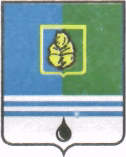 ПОСТАНОВЛЕНИЕАДМИНИСТРАЦИИ  ГОРОДА  КОГАЛЫМАХанты-Мансийского автономного округа - ЮгрыОт «05»  февраля  2015 г.                                                      №301О внесении изменений в постановление Администрации города Когалыма от 11.10.2013 №2906В соответствии с пунктом 3 статьи 184 Бюджетного кодекса Российской Федерации, статьёй 16 Федерального закона от 06.10.2003 №131-ФЗ                    «Об общих принципах организации местного самоуправления в Российской Федерации», решениями Думы города Когалыма от 27.11.2013 №353-ГД                «О бюджете города Когалыма на 2014 год и плановый период 2015 и 2016 годов», от 04.12.2014 №487-ГД «О бюджете города Когалыма на 2015 год и плановый период 2016 и 2017 годов», постановлением Администрации города Когалыма от 26.08.2013 №2514 «О муниципальных и ведомственных целевых программах»:1. В постановление Администрации города Когалыма от 11.10.2013 №2906 «Об утверждении муниципальной программы «Развитие транспортной системы города Когалыма на 2014 – 2016 годы»» (далее – Постановление) внести следующие изменения:1.1. В наименовании Постановления и по тексту Постановления слова «Развитие транспортной системы города Когалыма на 2014 – 2016 годы» заменить словами «Развитие транспортной системы города Когалыма на              2014 – 2017 годы».1.2. Приложение к Постановлению изложить в редакции согласно приложению к настоящему постановлению. Признать утратившими силу следующие постановления Администрации города Когалыма:- от 15.11.2013 №3289 «О внесении изменений в постановление Администрации города Когалыма от 11.10.2013 №2906»;- от 31.03.2014 №633 «О внесении изменений в постановление Администрации города Когалыма от 11.10.2013 №2906»;- от 13.05.2014 №1077 «О внесении изменений в постановление Администрации города Когалыма от 11.10.2013 №2906»;- от 22.07.2014 №1808 «О внесении изменений в постановление Администрации города Когалыма от 11.10.2013 №2906»;- от 05.11.2014 №2754 «О внесении изменений и дополнений в постановление Администрации города Когалыма от 11.10.2013 №2906». Отделу развития жилищно-коммунального хозяйства Администрации города Когалыма (Л.Г.Низамова) направить в юридическое управление Администрации города Когалыма текст постановления и приложение к нему, его реквизиты, сведения об источнике официального опубликования в порядке и сроки, предусмотренные распоряжением Администрации города Когалыма от  №149-р «О мерах по формированию регистра муниципальных нормативных правовых актов Ханты-Мансийского автономного округа - Югры» для дальнейшего направления в Управление государственной регистрации нормативных правовых актов Аппарата Губернатора Ханты-Мансийского автономного округа - Югры.Опубликовать настоящее постановление и приложение к нему в газете «Когалымский вестник» и разместить на официальном сайте Администрации города Когалыма в сети «Интернет» (www.admkogalym.ru).Контроль за выполнением постановления возложить на заместителя главы Администрации города Когалыма П.А.Ращупкина.Глава Администрации города Когалыма			    В.И.СтепураСогласовано:зам. главы Ваш Консультант».Приложениек постановлению Администрациигорода Когалымаот 05.02.2015 №301Муниципальная программа «Развитие транспортной системы города Когалыма на 2014 – 2017 годы»Паспортмуниципальной программы1. Характеристика состояния автомобильных дорог местного значения в границах города Когалыма и транспортного обслуживания населения города КогалымаВ соответствии с федеральными требованиями, в рамках перехода к формированию «программного бюджета», обеспечивающего прямую взаимосвязь между распределением бюджетных ресурсов и результатами их использования в соответствии с установленными приоритетами государственной политики максимальная часть расходов отрасли должна исполняться в программном формате, то есть в рамках муниципальных программ в городе Когалыме.Одним из основных направлений социально-экономического развития города Когалыма является создание комфортных и безопасных условий жизнедеятельности населения на территории города Когалыма.Основной целью обеспечения пассажирских перевозок на городских маршрутах является развитие транспортной сети города Когалыма, полное и эффективное удовлетворение потребностей населения, обеспечение  безопасного функционирования всех видов транспорта, повышение конкурентоспособности субъектов, участвующих в перевозке пассажиров общественным транспортом.Первоочередными задачами является расширение объемов дополнительных услуг населению и организациям, более качественным обеспечением услугами общественного транспорта маломобильных групп населения. Для достижения указанной цели необходимо решение следующих основных задач:- развитие рынка транспортных услуг и повышение эффективности его функционирования; - регулярное обновление парка подвижного состава;- повышение уровня безопасности на транспорте;- улучшение качества обслуживания пассажиров.С целью обеспечения регулярного движения общественного транспорта в городе Когалыме утверждена маршрутная сеть города, которая  разделена на субсидируемые маршруты и коммерческие. Проводится конкурс на право осуществления пассажирских автоперевозок транспортом общего пользования по утвержденным регулярным маршрутам на территории города Когалыма (маршруты 1, 1А, 2, 3, 4, 6, 7, 8, 9).  Перевозку пассажиров автомобильным транспортом выполняет индивидуальный предприниматель. Пассажирские перевозки осуществляются по 8 регулярным городским маршрутам и один маршрут в летний период автотранспортом в количестве 50 единиц, в том числе 6 единиц большой вместимости, 19 средней вместимости и 25 малой вместимости. Годовой объем перевозок пассажиров - более 2,1 млн. пассажиров.Основными проблемами выполнения пассажирских перевозок автомобильным транспортом являются:1) высокий износ автобусного парка;2) убыточность пассажирских перевозок на маршрутах с малым пассажиропотоком.Субсидирование пассажирских перевозок позволяет компенсировать убытки и, соответственно, обеспечивать надежность и безопасность по основным социально значимым маршрутам. Дорожное хозяйство города Когалыма представляет собой развитую улично-дорожную сеть (улицы, проезды и дороги) с усовершенствованным покрытием, бордюром вдоль магистральных дорог, разметкой и обустроенными транспортными развязками.Городские дороги оснащены необходимыми элементами обустройства и техническими средствами обеспечения дорожного движения. Освещенность улиц и дорог в городе соответствует Инструкции по проектированию наружного освещения городов, поселков и сельских населенных пунктов СН541-82, утвержденной приказом Государственного комитета по гражданскому строительству и архитектуре при Госстрое СССР от 14.01.1982  №13.В городе постоянно осуществляются мероприятия по обеспечению безопасности дорожного движения: ремонт асфальтового покрытия автомобильных дорог, ремонт установка и замена дорожных знаков, содержание светофорных объектов, ремонт остановочных павильонов, доведение до норм геометрических параметров участков улично-дорожной сети в местах расположения пешеходных переходов, обустройство пешеходных дорожек и т.д.Перечень автомобильных дорог общего пользования местного значения, находящихся в реестре муниципальной собственности Администрации города Когалыма утверждён постановлением Администрации города Когалыма от 03.10.2008 №2207 «Об утверждении перечня автомобильных дорог общего пользования местного значения, находящихся в реестре муниципальной собственности Администрации города Когалыма».Доля автодорог с твёрдым покрытием, находящихся в реестре муниципальной собственности Администрации города Когалыма составляет 100 %.Промышленная направленность развития экономики города Когалыма определяет постоянное увеличение в составе транспортного парка автомобилей большой грузоподъемности, рост интенсивности движения транспорта и возрастающие нагрузки на автомобильные дороги. Рост интенсивности движения ведет к необходимости реконструкции, капитальному ремонту и ремонту автомобильных дорог, приведению их транспортно-эксплуатационных характеристик к нормативным требованиям. Существующие автомобильные дороги города Когалыма характеризуются высокой интенсивностью движения, что влечёт за собой быстрый износ дорожной одежды, выраженный в образовании колейности на проезжей части (глубиной 4-5 см.), многочисленных ям и выбоин (глубиной до 5 см), продольных и поперечных трещин, просадок покрытия (глубиной до 4 см.), а также большим перепадом высот между проезжей частью и обочиной (высотой от 8 см. до 20 см.). 2. Цели, задачи и показатели их достижения Целью настоящей Программы является комплексное решение проблем развития современной транспортной инфраструктуры, обеспечивающей повышение доступности и безопасности услуг транспортного комплекса для населения города Когалыма.  Для достижения поставленных целей необходимо решение следующих задач:1) в рамках подпрограммы «Автомобильный транспорт»:- организация предоставления транспортных услуг населению и организация транспортного обслуживания населения в городе Когалыме.2) в рамках подпрограммы «Дорожное хозяйство»:- строительство (реконструкция), капитальный ремонт и ремонт автомобильных дорог общего  пользования местного значения в границах города Когалыма;- организация дорожной деятельности в отношении автомобильных дорог местного значения в границах города Когалыма.Показатели результатов реализации Программы изложены в приложении №1 к Программе. Срок реализации программы 2014-2017 годы.3. Обобщенная характеристика мероприятийПодпрограмма 1 «Автомобильный транспорт».Мероприятие 1. Перевозка пассажиров автомобильным транспортом общего пользования по городским маршрутам.Формирование стратегических направлений развития транспорта необходимо осуществлять на базе всестороннего анализа современного состояния и проблем развития транспортной системы в тесной взаимосвязи с общими направлениями социально-экономического развития города Когалыма. Транспортная инфраструктура должна объединять все микрорайоны города, обеспечивать условия экономического роста, повышения конкурентоспособности экономики и качества жизни населения.Подпрограмма 2 «Дорожное хозяйство».Мероприятие 1. Организация работ по строительству (реконструкции), капитальному ремонту и ремонту автомобильных дорог общего  пользования местного значения. Реализация мероприятия позволит обеспечить развитие и совершенствование сети автомобильных дорог муниципального значения, повышение безопасности дорожного движения, привести транспортно-эксплуатационные характеристики автомобильных дорог общего пользования муниципального значения в соответствие с требованиями норм и технических регламентов.Мероприятие 2. Содержание и ремонт автомобильных дорог местного значения в границах города Когалыма, в том числе нанесение и восстановление дорожной разметки на проезжей части улиц города.Автомобильные дороги являются важнейшей составляющей транспортной инфраструктуры. В соответствии с перечнем автомобильных дорог общего пользования местного значения, утверждённым постановлением Администрации города Когалыма от 03.10.2008 №2207 (с изменениями от 08.07.2010 №1485), протяженность дорог общего пользования местного значения города Когалыма составляет 117 км.По данным паспортизации автомобильных дорог общего пользования местного значения города Когалыма, проведённой в 2013 году ООО «ДорСиб», протяженность дорог составляет 107,436 км. После проведения комитетом по управлению муниципальным имуществом Администрации города Когалыма технической инвентаризации, получения технических планов и постановки автомобильных дорог на государственный кадастровый учет в перечень автомобильных дорог общего пользования местного значения города Когалыма будут внесены соответствующие изменения.Развитие города Когалыма, а также постоянно растущие требования к качеству уборки улиц, содержанию дорог, тротуаров требуют постоянного повышения  степени механизации работ, бесперебойной работы специальной уборочной техники.Летняя уборка включает мойку и подметание проезжей части дорог, тротуаров. К первоочередным задачам зимней уборки  относится создание безопасных условий для движения транспорта и пешеходов, а именно сгребание снега, обработка противогололедными материалами; раздвигание снежных валов с перекрестков, автобусных остановок; уборка снега  на тротуарах и посыпка противогололедными материалами.Мероприятия, намеченные в Программе, направлены на содержание автомобильных дорог города Когалыма в соответствии с ГОСТ Р 50597-93 «Автомобильные дороги и улицы. Требования к эксплуатационному состоянию, допустимому по условиям обеспечения безопасности дорожного движения», утвержденным постановлением Госстандарта Российской Федерации от 11.10.1993 №221, а также на улучшение транспортно-эксплуатационного состояния автомобильных дорог, предотвращение их разрушения, эффективного содержания дорожного полотна и средств регулирования дорожного движения.	 Мероприятие 3. Техническое обслуживание электрооборудования светофорных объектов.Текущее содержание светофорных объектов требует выполнения работ в соответствии с требованиями «Правил технической эксплуатации электроустановок потребителей», утверждёнными  приказом Минэнерго Российской Федерации от 13.01.2003 №6.Техническое обслуживание светофоров, светофорных объектов и прочего оборудования  проводится в соответствии с графиком проведения работ.  Мероприятие 4.  Обеспечение электроэнергией светофорных объектов, а также установка, перенос и модернизация светофорных объектов.Постоянно возрастающая мобильность населения, быстрый рост автомотопарка, несоответствие уровня технических средств организации дорожного движения современным требованиям; низкая дисциплина участников дорожного движения; недостаток финансирования и стимулирования мероприятий по повышению безопасности дорожного движения. В этих условиях возрастает роль муниципального образования в обеспечении безопасности дорожного движения, сохранении жизни и здоровья участников дорожного движения. Уменьшить негативные последствия автомобилизации в городе возможно путем принятия комплекса мер по совершенствованию организации движения транспортных средств и пешеходов, которые реализуются в рамках Программы. Механизм реализации ПрограммыМеханизм реализации Программы основан на взаимодействии органов исполнительной власти Ханты-Мансийского автономного округа – Югры и органов местного самоуправления города Когалыма.В процессе реализации Программы участвуют:ответственный исполнитель Программы - отдел развития жилищно-коммунального хозяйства Администрации города Когалыма;соисполнители Программы - муниципальное казённое учреждение «Управление жилищно-коммунального хозяйства города Когалыма», муниципальное казённое учреждение «Управление капитального строительства города Когалыма», муниципальное казённое учреждение «Администрация  города Когалыма», Комитет по управлению муниципальным имуществом Администрации города Когалыма.Ответственный исполнитель Программы передает при необходимости часть функций подведомственным муниципальным учреждениям города Когалыма для выполнения мероприятий Программы.Текущее управление Программой осуществляет ответственный исполнитель Программы, который:- разрабатывает в пределах своих полномочий нормативные правовые акты, необходимые для выполнения Программы;- осуществляет координацию деятельности соисполнителей по реализации программных мероприятий;- несет ответственность за своевременную реализацию мероприятий Программы, обеспечивает эффективное использование средств, выделяемых на ее реализацию;- совместно с соисполнителями Программы подготавливает и уточняет перечень программных мероприятий на очередной финансовый год и на плановый период, уточняет затраты на программные мероприятия, а также механизм реализации Программы;- совместно с соисполнителями  разрабатывает и утверждает комплексный план (сетевой график) по реализации Программы; - контролирует соблюдение сроков предоставления и качества подготовки отчетов  соисполнителями Программы об исполнении программных мероприятий;- организует освещение в средствах массовой информации и официальном сайте Администрации города Когалыма в сети «Интернет» хода реализации Программы;- направляет в управление экономики Администрации города Когалыма отчёт о ходе реализации Программы в форме сетевого графика.Для обеспечения мониторинга и анализа реализации Программы, ответственный исполнитель направляет отчёт о ходе ее реализации по форме и в сроки, предусмотренные разделом 6 Порядка разработки, утверждения и реализации муниципальных программ в городе Когалыме, утверждённого постановлением Администрации города Когалыма от 26.08.2013 №2514                     «О муниципальных и ведомственных целевых программах». В адрес ответственного исполнителя Программы отчёт представляется соисполнителями до 3 числа каждого месяца, следующего за отчётным.Отчёт о ходе реализации Программы в форме сетевого графика содержит информацию:- о финансировании программных мероприятий в разрезе источников финансирования; - о соответствии фактических показателей реализации муниципальной Программы показателям, установленным при их утверждении, а также причинах их не достижения;- о результатах реализации Программы и причинах невыполнения программных мероприятий;- о ходе размещения муниципальных заказов (в том числе о сложившейся экономии) и выполнении заключённых муниципальных контрактов (причины несоблюдения сроков, а также неисполнения календарного плана заключённых муниципальных контрактов);- о наличии, объёмах и состоянии объектов незавершенного строительства.В случае возникновения изменений в ходе реализации программных мероприятий, соисполнителям необходимо направить в адрес ответственного исполнителя планируемые изменения  (объёмы и источники финансирования, направления реализации мероприятий, включения дополнительных мероприятий и другое) с указанием обоснований. Ответственный исполнитель формирует сводный отчёт о ходе реализации Программы и размещает его на официальном сайте Администрации города Когалыма в сети «Интернет» (www.admkogalym.ru) в следующие сроки:- ежемесячно, до 15 числа каждого месяца, следующего за отчётным, для информирования населения, бизнес-сообщества, общественных организаций;- ежегодно, в срок до 20 апреля года, следующего за отчётным.В процессе реализации Программы могут проявиться ряд внешних и внутренних рисков.Внешние риски:- инфляция;- дефицит средств бюджета города Когалыма;- отсутствие поставщиков (исполнителей, подрядчиков) товаров (работ, услуг), определяемых путем размещения муниципального заказа в порядке, установленном действующим законодательством;- неисполнение подрядными организациями обязательств по контракту (договору).Внутренними рисками реализации Программы могут быть:- недостатки в управлении Программой из-за отсутствия своевременных действий участников реализации Программы;- необъективное распределение ресурсов Программы.С целью минимизации внешних и внутренних рисков Программы по результатам финансового года необходимо производить корректировку объёмов финансирования исходя из результатов реализации Программы и рисков, проявлявшихся в процессе её реализации.Наименование муниципальнойпрограммыРазвитие транспортной системы города Когалыма на 2014 – 2017 годы (далее – Программа)Дата принятия решения о разработке муниципальной программыРаспоряжение Администрации  города Когалыма от 25.09.2013 №238-р «О разработке муниципальной программы города Когалыма «Развитие транспортной системы города Когалыма на 2014 – 2016 годы»Ответственный исполнитель муниципальной программыОтдел развития жилищно-коммунального хозяйства Администрации города КогалымаСоисполнители муниципальной программыМуниципальное казённое учреждение   «Управление капитального строительства Когалыма».Муниципальное казённое учреждение   «Управление жилищно-коммунального хозяйства города Когалыма».Цели и задачи муниципальной программыЦель:Развитие современной транспортной инфраструктуры, обеспечивающей повышение доступности и безопасности услуг транспортного комплекса для населения города Когалыма. Задачи:1.Организация предоставления транспортных услуг населению и организация транспортного обслуживания населения в городе Когалыме.2.Организация работ по строительству (реконструкции), капитальному ремонту и ремонту автомобильных дорог общего пользования местного значения в границах города Когалыма.3.Организация дорожной деятельности в отношении автомобильных дорог местного значения в границах города Когалыма.Перечень подпрограмм1. Автомобильный транспорт.2. Дорожное хозяйство.Целевые показатели муниципальной программы (показатели непосредственных результатов)1. Обеспечение выполнения работ по перевозке пассажиров по городским маршрутам – 100%.2. Обеспечение выполнения работ по строительству, капитальному ремонту и ремонту автомобильных дорог общего пользования местного значения – до 203,843 тыс. кв.м.3. Реконструкция автомобильных дорог общего пользования местного значения в границах города Когалыма – комплект проектно-сметной документации – 1 шт., тыс.кв.м. – 4,4.4. Разработка проектно-сметной документации на реконструкцию  развязки Восточной (проспект Нефтяников, улица Ноябрьская) - комплект проектно-сметной документации – 1 шт.5. Разработка проектно-сметной документации на кольцевую транспортную развязку на пересечении улицы Степана Повха - улицы Сибирская - проспекта Шмидта - комплект проектно-сметной документации – 1 шт.6. Обеспечение содержания автомобильных дорог местного значения в границах города Когалыма в соответствии с утвержденным стандартом качества выполнения работ 1 127, 718 тыс.кв. м.7. Обеспечение стабильности  работы светофорных объектов - 23 шт. 8. Обеспечение электроэнергией светофорных объектов – 23 шт. 9. Установка светофорных объектов – 4 шт.10. Перенос и модернизация светофорных объектов – 7 шт.Сроки реализации муниципальной программы2014 - 2017 годы Финансовое обеспечение муниципальной программыОбщий объём финансирования Программы, всего – 885 053,80 тыс. руб. в том числе:- средства бюджета Ханты-Мансийского автономного округа - Югры – 306 619,40 тыс.руб.;- средства бюджета города Когалыма – 528 390,40 тыс.руб.;- средства ОАО «НК «ЛУКОЙЛ» - 50 044,00 тыс.руб.2014 год,  всего – 269 177,50 тыс. руб., в т.ч.:- средства бюджета Ханты-Мансийского автономного округа - Югры – 81 717,20 тыс.руб.;- средства бюджета города Когалыма –137 416,30 тыс.руб.;- средства ОАО «НК «ЛУКОЙЛ» - 50 044,00 тыс.руб.2015 год,  всего – 203 007,70 тыс. руб., в т.ч.:- средства бюджета Ханты-Мансийского автономного округа - Югры – 78 187,10 тыс.руб.;- средства бюджета города Когалыма –124 820,60  тыс.руб.2016 год, всего -  208 484,80 тыс. руб., в т.ч.:- средства бюджета Ханты-Мансийского автономного округа - Югры  – 78 187,00 тыс.руб.;- средства бюджета города Когалыма – 130 297,80 тыс.руб.2017 год, всего – 204 383,80 тыс. руб., в т.ч.:- средства бюджета Ханты-Мансийского автономного округа - Югры  – 68 528,10 тыс.руб.;- средства бюджета города Когалыма – 135 855,70 тыс.рубОжидаемые результаты реализации муниципальной программы (показатели конечных результатов)1. Обеспечение перевозок пассажиров по городским маршрутам – количество выполняемых рейсов - 116100;2. Увеличение протяженности отремонтированных капитальным ремонтом и ремонтом автомобильных дорог общего пользования местного значения - до 506,9 тыс.кв.м. 3. Улучшение технических характеристик объектов дорожной инфраструктуры – комплект проектно-сметной документации – 1 шт.;4. Реконструированная  развязка Восточная (проспект Нефтяников, улица Ноябрьская) – 1 объект.5. Кольцевая транспортная развязка на пересечении улицы Степана Повха - улицы Сибирская - проспекта Шмидта –1 объект.6. Уменьшение количества предписаний надзорных органов на качество обслуживания автомобильных дорог города Когалыма до 2-х в год.                                        
7. Обеспечение стабильности работы светофорных объектов в течение года до 99,8%.8. Обеспечение электроэнергией светофорных объектов 45300 кВт*час.9. Установка светофорных объектов – 4 шт.10. Перенос и модернизация светофорных объектов – 7 шт.